LandspreadingContent Changes 2016-2018 Revision GuideAll page numbers refer to the 2016-2018 Revision Guides with red covers. Section 1: Procedures and Non-Conforming Waste, page 13If waste fails to meet waste acceptance criteria, then loads should be stored in a dedicated quarantine area for a maximum of 5 working days and dealt with appropriately.Section 1: Waste Transfer Notes, page 14For each load of non-hazardous waste a waste producer moves off their premises, they need a waste transfer note.The Waste (England and Wales) Regulations 2011 state that “an establishment or undertaking which imports produces, collects, transports, recovers or disposes of waste, or which as a dealer or broker has control of waste must, on the transfer of waste, take all such measures available to it as are reasonable in the circumstances to apply the waste hierarchy.”Section 2: Requirements, page 18Storage under these mobile plant permits allow the temporary storage of waste pending the appropriate timing or conditions for spreading during the 12 month deployment period only.When wastes are stored in temporary stockpiles or field heaps, it is best practice to:Not store on land likely to become waterlogged, frozen or snow covered.No odourous waste within 250m of a residential property or workplace.Not store on land likely to flood.Not store on steeply sloping ground where there is a risk of run off.Not store on any single ground where there is a risk of run off.Not store in any single position, on bare soil, for more than 12 months.Not store over drains or land drained in the last 12 months.Section 3: Approval Process, page 25Operators with land spreading permits are also required to identify all potentially beneficial and harmful properties of a waste in their deployment applications.A benefit statement is an assessment that shows benefit will be conferred by spreading waste.Section 3: Environmental Management System, page 27An environmental permit requires a site operator to have a written management system which outlines the procedures for minimising the risk of pollution from the activities covered by the permit.The volume of information provided in the management system depends on the complexity of, and risk posed by the activity.Section 3: Risk Assessment and Control Measures, page 28The operational controls before, during (and in some cases after) applying waste greatly affects the potential impact of the waste-to-land activity. These controls may include:Method of surface spreading.Buffer zones.Spreading at optimum time of the year for nutrient recovery.Shallow or deep injecting.Timeliness of incorporation into the soil following surface spreading.If any operation is within a Groundwater Source Protection Zone (SPZ) 2 and/or 500m of a European site or SSSI, a site specific assessment must be submitted with the deployment application.NEW Learning Outcomes 3.6: Know the difference between a soil substitute and a soil conditioner.Section 4: Managing Odour, page 34An odour management plan will need to consider the measures taken to control odour, including:Monitoring.Controlling evaporation.Containment and abatement.Dispersion.Reducing the risk of odour-releasing incidents or accidents and minimising pollution.Section 4: Spillages and Data, page 35Pollution is when any substance that harms or could harm people or the environment gets into the air, water or ground.It is not just hazardous substances that can harm people or the environment. Any substance that’s not found naturally in an environment could cause pollution, and in certain circumstances even natural substances can pollute.If polluting materials have entered or could enter a watercourse or soak into the ground (e.g. from a leak or uncontained spill), the operator should contact the environmental regulator.Drain PlanOperators should make a plan of where the drains are on site to help with maintenance and deal more effectively with pollution if there is a spill, leak or other incident.The plan should cover:Where the drains are.The types of drains.Direction of flow.Where the drains leave the property.Where the drains discharge.Section 4: Spreading Techniques, page 36Adjusting the soil’s water content can be beneficial, but there are potential negative impacts. For example, certain spreading techniques can lead to drainage to, and pollution of, groundwater or surface water.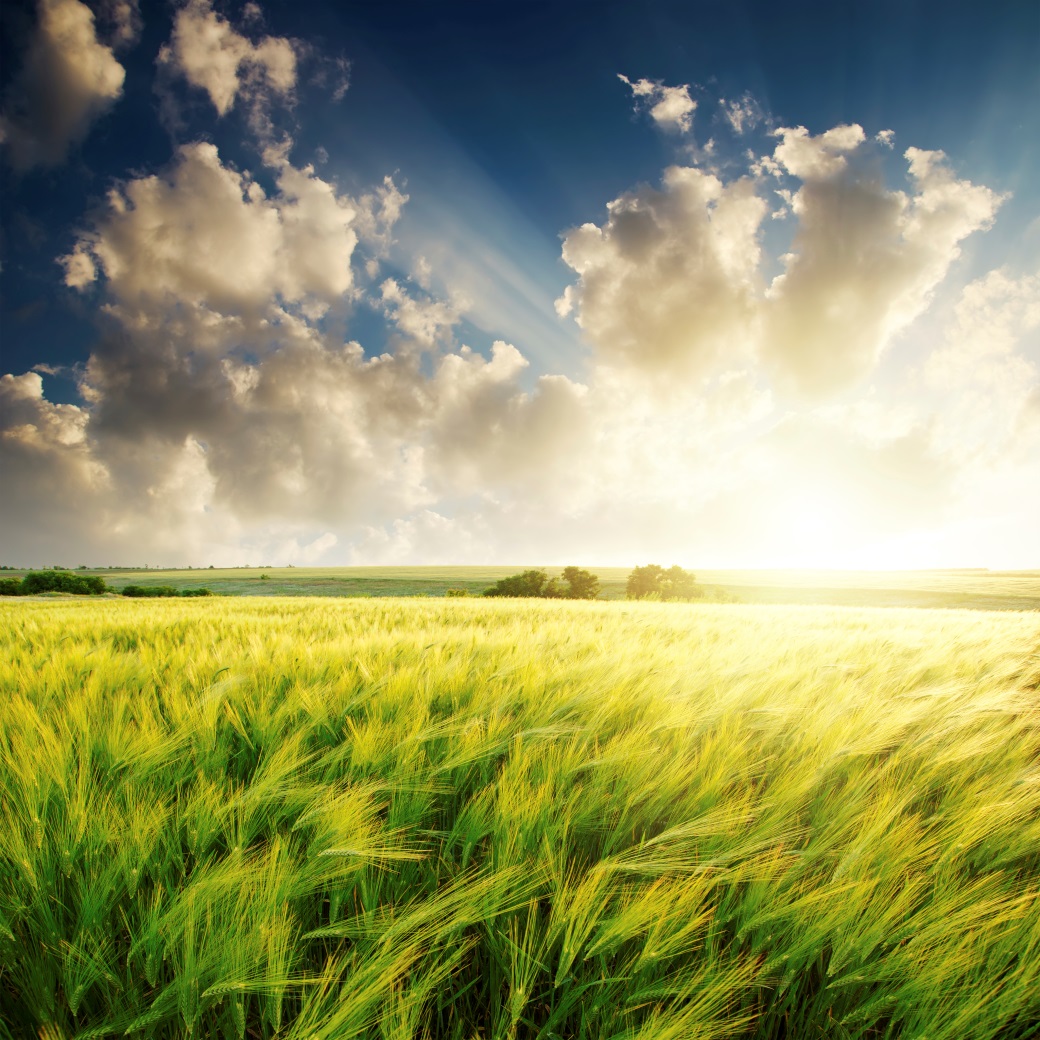 Revised List of SourcesPlease note: this information was correct at the time of publishing. If you find these links are broken, type the document title into a search engine.Frequently Asked Questions (FAQs)How much does the test cost?Each test costs £139 irrespective of the number of Activity Specific Tests chosen (a maximum of three activity specific tests can be taken at one time).What form of personal identification can I use at the test centre?A valid signed passport of any country with your photograph and signature.A valid signed UK photo card driving licence (full or provisional).If you have none of these, you may present a Citizen’s ID Card. How can I find out if I have passed the test?At the end of the test you will receive your score report which provides the scores for each component of the Generic Knowledge Test and the score for each Activity Specific Test you have taken. There is an example on the back of your score report showing how to work out if you’ve passed. Alternatively, you can go to https://wamitab.org.uk/competence/continuing-competence/test-score-calculator/ and type in your scores.PageSource12,13,15,18,19,20,21,24,25,27,28,32,35Environment Agency (2013) How to comply with your landspreading permit12,13,15,18,19,20,21,24,25,26,27,28,32,33,35Natural Resources Wales (2014) How to comply with your landspreading permit13,14Environment Agency (2004) Guidance for the recovery and disposal of hazardous and non-hazardous waste14,The Waste (England and Wales) Regulations 201114,GOV.UK (2019) Classify different types of waste27SR2010No4 27SR2010No527SR2010No619,33Environment Agency (2011) H4 Odour Management33Natural Resources Wales (2014) H4 Odour management 24,29Environment Agency (2011) Guidance notes – application for deployment 24,29Natural Resources Wales (2016) Guidance notes – application for deployment 26Environment Agency (2019) Develop a management system: environmental permits34Environment Agency (2016) Pollution prevention for businesses34Environment Agency (2011) Dealing with spills: PPG 22About this sheetThe Continuing Competence Free Update Sheet is designed to be used by purchasers of the Continuing Competence Revision Guides for the 2016-2018 period. It will highlight any changes in technical guidance and sources used as a basis for the Continuing Competence question bank to support the revision of users.